招聘对象及数量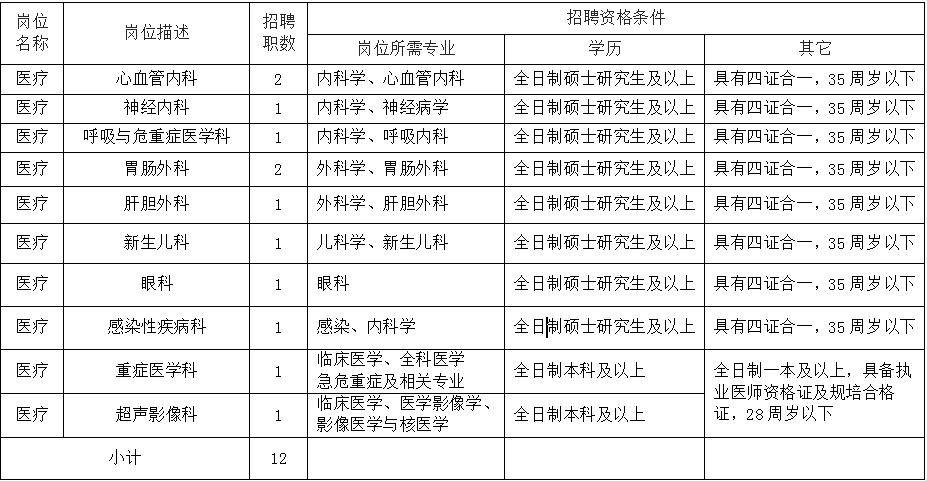 